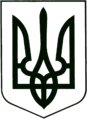 УКРАЇНА
МОГИЛІВ-ПОДІЛЬСЬКА МІСЬКА РАДА
ВІННИЦЬКОЇ ОБЛАСТІВИКОНАВЧИЙ КОМІТЕТ                                                           РІШЕННЯ №316Від 28.09.2022р.                                              м. Могилів-ПодільськийПро затвердження Програми«Розвитку та вдосконалення _______________________________________________________________»          Відповідно до ст.ст. 26, 59 Закону України «Про місцеве самоврядування в Україні», постанови Кабінету Міністрів України від 11.03.2022 року №252 «Деякі питання формування та виконання місцевих бюджетів у період воєнного стану», - виконком міської ради ВИРІШИВ:	1. Затвердити програму «Розвитку та вдосконалення ________________________» (далі - Програма) згідно з додатком, що додається.  2. Фінансово-економічному управлінню міської ради (Власюк М.В.) забезпечити фінансування заходів, передбачених Програмою в межах наявного фінансового ресурсу.   3. Контроль за виконанням даного рішення покласти на першого заступника міського голови Безмещука П.О.. Міський голова				                   Геннадій ГЛУХМАНЮК                                                                                                Додаток                                                                                     до рішення виконавчого                                                                                     комітету міської ради                                                                                    від 28.09.2022 року №316Програма «Розвитку та вдосконалення ________________________________»____________________ПаспортПрограми «Розвитку та вдосконалення ______________________________»І. Загальна характеристика Програми 	Програма «Розвитку та вдосконалення ______________________ (далі - Програма) розроблена відповідно до законів України «Про місцеве самоврядування в Україні», «___________», ст.ст. 14, 23 Закону України «_____________-», Положення про ______________ територіальних громад, затверджене постановою Кабінету Міністрів України від 29 грудня 2021 року №1449, Порядку _______________________________ затвердженого постановою Кабінету Міністрів України від 29 грудня 2021 року №1447, статтями 85, 91 Бюджетного кодексу України.   Розробником Програми є Могилів-Подільська міська рада.   Відповідальним виконавцем Програми є ________________________.ІІ. Визначення проблеми, на розв’язання якої спрямована Програма   З причини недостатнього наповнення та дефіциту державного бюджету виникає потреба у здійсненні додаткового фінансування ________ та інших джерел, не заборонених законодавством.ІІІ. Мета Програми          Метою Програми є здійснення заходів щодо матеріально-технічного забезпечення потреб _______________________ засобами ________, предметами речового майна і ____________________ та ефективного ________________, _______________________, _______________, _________________, _______________________________________.ІV. Обґрунтування шляхів і засобів розв’язання проблеми, обсягів та джерел фінансування, строки виконання ПрограмиПрограма передбачає комплексне розв’язання проблем ______________ ______________________, ___________________ згідно з потребами.Виконання Програми забезпечить обладнання, утримання, капітальний та поточний ремонт будівель, споруд, ___________, приміщень _____________________________________, ____________________.Придбання _____________, _____________, ______________, _______, ______________, _____________, засобів ___________________, ___________________________________________.Здійснить підтримку __________________________________ та проведення ___________________________________________________.Фінансування Програми здійснюватиметься за рахунок коштів передбачених у бюджеті громади в межах наявного фінансового ресурсу та інших джерел, не заборонених законодавством, виходячи з конкретних завдань.Програма розрахована на 2022-2024 роки і виконується в три етапи: перший - 2022 рік, другий - 2023 рік, третій - 2024 рік.Ресурсне забезпеченняПрограми «Розвитку та вдосконалення _______________________________»                                                                                                         (тис. грн)V. Напрями діяльності і заходи Програми	Програмою передбачається здійснити ряд завдань та заходів щодо ______________________________________, що додається.	Реалізація заходів Програми ___________________________________.VІ. Результативні показники(критерії оцінки ефективності виконання заходів Програми)	Результативним показником ефективності виконання заходів Програми є повне забезпечення _________________________________.VІІ. Оцінка ефективності виконання заходів ПрограмиВиконання заходів Програми дозволить:- _______________________________;- ________________________________________________;- __________________________________________________;- ___________________________________________;- ____________________________________________;- __________________________________________________.  VІІІ. Система управління та контролю за ходом виконання Програми          Органом управління Програмою є голова Могилів-Подільської міської територіальної громади, який в межах повноважень здійснює координацію і контроль за ходом виконання Програми.  Відповідальним за надання звітних матеріалів ______________________. Контроль за використанням бюджетних коштів, спрямованих на забезпечення виконання Програми покладається на першого заступника міського голови Безмещука П.О..    Перший заступник міського голови                                 Петро БЕЗМЕЩУК                                                                                                                                                                  Додаток до Програми«Розвитку та вдосконалення ______________________________________________»                   Перший заступник міського голови                                                                                        Петро БЕЗМЕЩУК1.Ініціатор розроблення ПрограмиМогилів-Подільська міська рада 2.Розробник Програми__________________________3.Відповідальний виконавець Програми___________________________4.Термін реалізації Програми2022-2024 роки4.1.Етапи виконання Програми (для довгострокових програм) І етап – 2022р.ІІ етап – 2023р.ІІІ етап – 2024р.5.Перелік місцевих бюджетів, які беруть участь у виконанні ПрограмиБюджет Могилів-Подільської міської територіальної громади6.Загальний обсяг фінансових ресурсів, необхідних для реалізації Програми, всього, у тому числі:Всього – 3000000 грн, у тому числі:2022р. – 1000000 грн,2023р. – 1000000 грн,2024р. – 1000000 грн.6.1.Коштів бюджету Могилів – Подільської міської територіальної громадиВсього – 3000000 грн, у тому числі:2022р. – 1000000 грн,2023р. – 1000000 грн,2024р. – 1000000 грн.6.2. Коштів інших джерел, не заборонених законодавством-Обсяг коштів,які пропонується залучити на виконання ПрограмиЕтапи виконання ПрограмиЕтапи виконання ПрограмиЕтапи виконання ПрограмиВсього витрат на виконання ПрограмиОбсяг коштів,які пропонується залучити на виконання ПрограмиІ етапІІ етапІІІ етапВсього витрат на виконання ПрограмиОбсяг коштів,які пропонується залучити на виконання Програми2022р.2023р.2024р.Всього витрат на виконання ПрограмиОбсяг ресурсів усього, у тому числі:1000000100000010000003000000- районний бюджет, - бюджет Могилів -   Подільської міської   територіальної   громади,1000000100000010000003000000- кошти інших   джерел, не   заборонених   законодавством.---№з/пПерелік заходів ПрограмиСтроквиконаннязаходуВиконавціДжерелафінансуванняОрієнтовні обсяги фінансування (вартість),гривеньОчікуванийрезультат  1.__________________ 2022-2024  роки________Бюджет Могилів – Подільської міської територіальної громади600000  2.__________________2022-2024  роки____________Бюджет Могилів – Подільської міської територіальної громади2400000Всього бюджет Могилів–Подільської міської територіальної громади:Всього бюджет Могилів–Подільської міської територіальної громади:3000000,0У тому числі:У тому числі:2022р.2022р.1000000,02023р.2023р.1000000,02024р.2024р.1000000,0